หน้าปก
[Cover]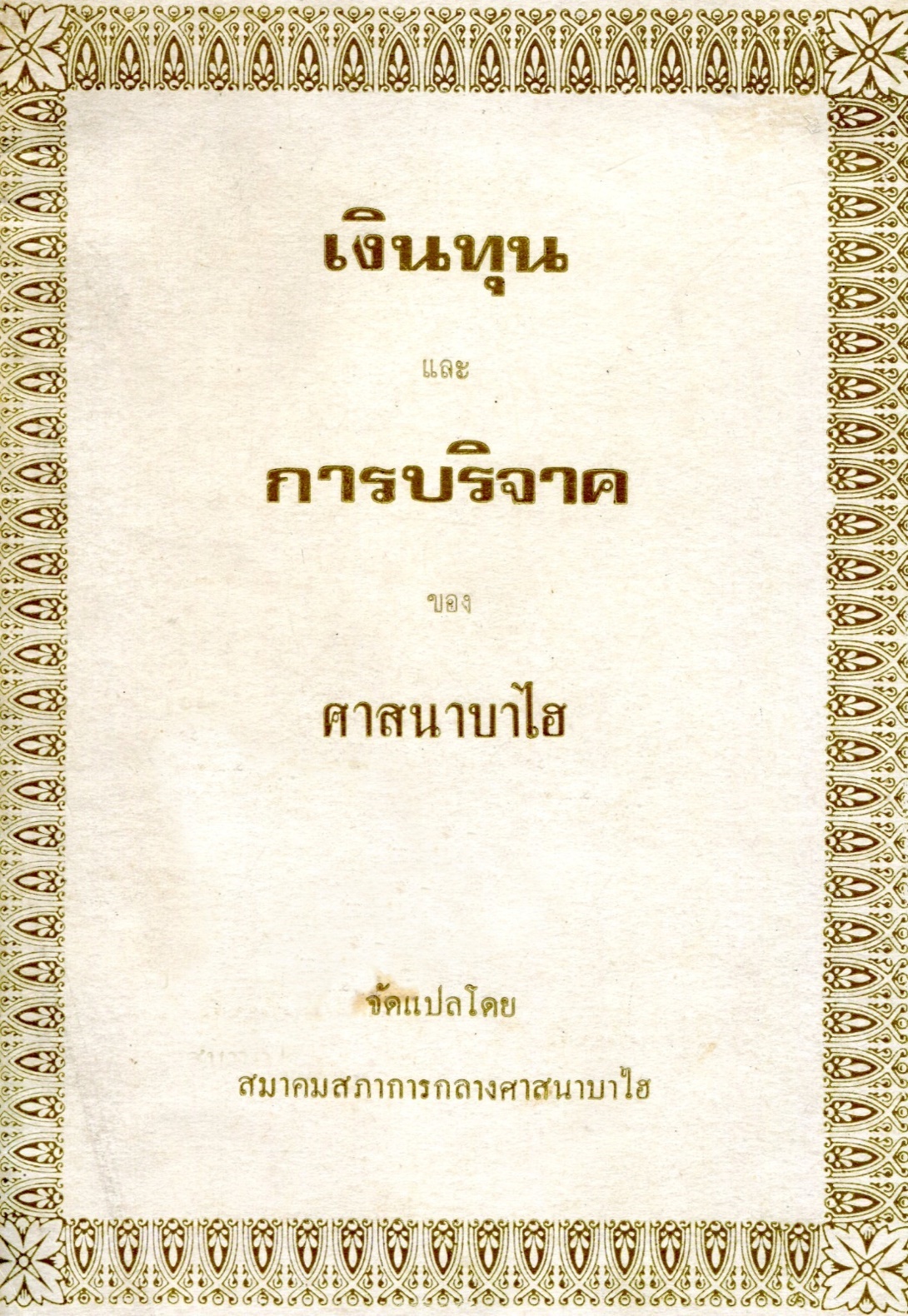 กองทุนและการบริจาค
ของ
ศาสนาบาไฮ
[Bahá'í Funds and Contributions]รวบรวมโดย
สภายุติธรรมแห่งสากล
[Compiled by the Research Department of the Universal House of Justice]มกราคม พ.ศ. 2513
[January 1970]จัดพิมพ์โดย
สมาคมสภาการกลางศาสนาบาไฮเว็บไซต์อย่างเป็นทางการ
ของชุมชนบาไฮประเทศไทยInternational Bahá’í Website
in English and other languagesEnglish version
(Revised January 1989)ศาสนาบาไฮ[Bahá'í Faith]สารบัญ
[Table of Contents]Note: paragraph numbers, e.g., [1], should correspond to paragraph number in January 1989 English versionเงินทุนและการบริจาคของศาสนาบาไฮ
[Bahá'í Funds and Contributions]มกราคม 25211
ความสำคัญของการบริจาค
[Importance of Giving][1]“เราต้องทำตัวเป็นประหนึ่งน้ำพุ ซึ่งปลดปล่อยน้ำที่มีอยู่ออกไปให้หมดสิ้น และในขณะเดียวกันก็ได้รับน้ำจากแห่ล่งที่มองไม่เห็นมาเพิ่มเติมอยู่ตลอดเวลา จงบริจาคให้เพื่อยังประโยชน์แก่เพื่อนมนุษย์ โดยไม่หวาดกลัวความยากจน และมอบความไว้วางใจในพระกรุณาธิคุณ ซึ่งเป็นปฐมแห่งความมั่งคั่ง และคุณความดีทั้งปวง การให้ในลักษณะที่กล่าวมานี้ คือเคล็ดลับในการดำเนินชีวิตอย่างถูกต้อง” [2]“และโดยที่ความก้าวหน้า และการบริหารศาสนกิจขึ้นอยู่กับปัจจัยทางด้านวัตถุ  ดังนั้นทันทีที่ได้มีการจัดตั้งธรรมสภาบาไฮท้องถิ่น และธรรมสภาบาไฮแห่งชาติขึ้นแล้ว จำเป็นอย่างยิ่งที่จะต้องจัดตั้งเงินกองทุนของศาสนาบาไฮขึ้น ให้อยู่ภายใต้การควบคุมดูแลของธรรมสภาแห่งนั้นๆ ควรมอบเงินบริจาคทั้งหมดให้แก่เหรัญญิกของธรรมสภาเพื่อใช้จ่ายในโครงการที่มีความเร่งด่วนเป็นอันดับแรก ซึ่งได้แก่การเผยแพร่พระธรรมในท้องถิ่นหรือในประเทศอื่นๆ ผู้รับใช้ที่มีจิตสำนึกและมีความจงรักภักดีต่อพระบาฮาอุลลาห์ซึ่งต้องการที่จะเห็นความเจริญรุ่งเรืองของศาสนาย่อมถือเป็นหน้าที่อันศักดิ์สิทธิ์ที่จะบริจาคให้กองทุนนี้ พอกพูนขึ้นอย่างเต็มกำลังและโดยเสรี คณะกรรมการของแต่ละธรรมสภาจะพิจารณาใช้เงินนั้นเผยแพร่พระธรรมของศาสนาให้กว้างขวางออกไป ใช้ช่วยเหลือผู้ที่ตกทุกข์ได้ยาก ก่อตั้งสถาบันการศึกษาต่างๆ และเพื่อขยายขอบเขตของการบริการในแต่ละแขนง ข้าพเจ้ามีความหวังว่า เมื่อเพื่อนบาไฮศาสนิกชนตระหนักถึงความจำเป็นของเงินทุนแล้ว แม้ว่าเงินที่บริจาคให้ในเบื้องแรกนั้น จะเป็นจำนวนเล็กน้อยสักเท่าใดก็ตาม ท่านทั้งหลายก็ควรจะตื่นตัวขึ้น และบริจาคให้แก่ศาสนา เพื่อใช้ก่อตั้งและเพิ่มปริมาณเงินทุนนั้นอย่างรวดเร็วต่อไป” [3]“ธรรมสภาของท่าน อาจจะส่งเสริมการเผยแพร่หลักธรรมซึ่งเป็นสิ่งจำเป็นอย่างยิ่งในยุคนี้ และขอให้ดำเนินศาสนกิจส่วนที่เหลือหลายด้านทั้งทางด้านจิตใจและมนุษยธรรมอย่างเหมาะสมและมีประสิทธิภาพ จำเป็นอย่างยิ่งที่จะต้องรีบจัดตั้งกองทุนส่วนกลางขึ้นในขณะนี้ ซึ่งถ้าหากเพื่อนบาไฮศาสิกชนและธรรมสภาบาไฮท้องถิ่นให้ความอุปถัมภ์ค้ำจุนแล้ว เงินกองทุนนี้จะยังให้ท่านสามารถดำเนินงานตามแผนงานได้อย่างแข็งขันโดยฉับพลัน” [4]“เกี่ยวกับเรื่องเงินกองทุนบาไฮซึ่งเพื่อนบาไฮศาสนิกชนทั้งหลายจัดตั้งขึ้นเมื่อเร็วๆ นี้นั้น ข้าพเจ้าเชื่อว่าในขณะนี้บรรดาเพื่อนบาไฮศาสนิกชนทุกท่านทั่วประเทศคงจะเข้าใจเรื่องกองทุนบาไฮแล้ว และดังที่ข้าพเจ้าได้กล่าวไว้ตั้งแต่แรกแล้วว่าถึงแม้ว่าผู้บริจาคไม่ว่าจะเป็นบาไฮศาสนิกชนแต่ละบุคคลหรือธรรมสภาบาไฮท้องถิ่นก็ดีต่างก็มีอิสระเสรีที่จะระบุวัตถุประสงค์ของการใช้เงินที่เขาบริจาคให้แก่ธรรมสภาบาไฮแห่งชาติ กระนั้นก็ดี ในความเห็นส่วนตัวของข้าพเจ้า ข้าพเจ้าคิดว่า เมื่อทุกคนแลเห็นความสำคัญอย่างใหญ่หลวงของการเผยแพร่พระธรรมในประเทศ และเพื่อแสดงออกซึ่งความไว้วางใจในกรรมการของธรรมสภา บรรดาเพื่อนๆ และธรรมสภาบาไฮท้องถิ่นทั้งหลายในประเทศ จึงควรบริจาคเงินโดยเสรีเพื่อบำรุงและเพิ่มพูนปริมาณกองทุนนี้ให้มากขึ้น แม้ว่าเงินที่บริจาคให้ในครั้งแรกจะเล็กน้องเพียงใดก็ตาม ทั้งนี้เพื่อว่าคณะกรรมการของธรรมสภาบาไฮแห่งชาติจะได้พิจารณาใช้เงินทุนนี้ในศาสนกิจที่จำเป็นเร่งด่วน” [5]“เป็นหน้าที่ของธรรมสภาบาไฮแห่งชาติที่จะพิจารณาว่า เงินที่มีอยู่ในกองทุนนั้นสามารถนำไปช่วยกิจการของบาไฮแต่ละบุคคลได้มากน้อยเท่าใด หากคำร้องที่ขอผ่านกองทุนบาไฮนี้ ได้รับการตอบสนองโดยพลันจากเพื่อนบาไฮศาสนิกชนและจากธรรมสภาเป็นจำนวนเงินมากพอแล้ว ข้าพเจ้าก็เชื่อแน่ว่า ธรรมสภาบาไฮแห่งชาติก็คงจะให้ความเห็นใจ ให้ความปรารถนาดี และให้ความร่วมมือ ทางด้านธุรกิจส่วนบุคคลของบาไฮศาสนิกชนทุกรายไป อย่างไรก็ดี ในวาระแรกเริ่มของงานนี้ ข้าพเจ้าขอกล่าวย้ำและใคร่ขอร้องคณะกรรมการบาไฮทั้งหลายว่า ขอท่านจงอย่าได้ทำให้ความพากเพียรของเขาเหล่านั้นมอดมลายไป แต่จงไตร่ตรองอย่างเปิดเผยและด้วยเหตุด้วยผลเพื่อสรุปหาความจำเป็นเร่งด่วนและความต้องการในขณะนั้น จงมีความเป็นอันหนึ่งอันเดียวกันในความคิดหาทางช่วยเหลือเพื่อนบาไฮศาสนิกชนเหล่านั้นด้วยความรวดเร็ว ด้วยความเต็มใจ และด้วยความเข้าใจ” [6]“การที่ศาสนกิจของธรรมสภาบาไฮแห่งชาติจะดำเนินไปอย่างมีประสิทธิภาพนั้น เป็นหน้าที่ของกรรมการธรรมสภาบาไฮแห่งนั้นจะต้องพิจารณาหาทางก่อตั้งศูนย์กลางปฏิบัติศาสนกิจอันถาวรและกว้างขวางพอสมควร จะมีการประกาศให้คนทั่วไปรับรู้อย่างเป็นทางการว่า สถานที่นั้นๆ คือสำนักเลขาธิการบาไฮ เป็นแหล่งที่รับการติดต่อโดยตรงจากเพื่อนบาไฮศาสนิกชนและจากธรรมสภาบาไฮท้องถิ่นทั่วประเทศตลอดจนติดต่อกับศูนย์กลางดินแดนศักดิ์สิทธิ์และจากประเทศอื่นๆ หน้าที่เบื้องแรกของสำนักเลขาธิการก็คือ ทำการติดต่ออย่างใกล้ชิดเป็นประจำกับชุมชนบาไฮ และกับบาไฮศาสนิกชนที่อยู่โดดเดี่ยว ห่างไกลออกไป โดยปราศจากข้อยกเว้น อคติ หรือการลำเลียงใดๆ ทั้งสิ้น และทำหน้าที่กระจายข่าวที่น่าสนใจให้แก่เพื่อนๆ ทั้งในประเทศและนอกประเทศอย่างรวดเร็วและสม่ำเสมอ” [7]“สำหรับเรื่องการเสียสละทุนทรัพย์ส่วนตัวให้เป็นสวัสดิการของศาสนาบาไฮ ท่านศาสนภิบาลใคร่ขอให้ท่านเข้าใจว่า ผลประโยชน์โดยทั่วไปของศาสนาย่อมมีความสำคัญเหนือผลประโยชน์ของบาไฮศาสนิกชนแต่ละคน ตัวอย่างเช่น การบริจาคเป็นสวัสดิการให้แก่บาไฮศาสนิกชนแต่ละรายนั้นมีความสำคัญเป็นอันดับรองลงไปจากการบริจาคให้แก่กองทุนของธรรมสภาแห่งชาติ กองทุนส่วนท้องถิ่นและกองทุนสำหรับสร้างโบสถ์ ตามลำดับลงไป”“ที่กล่าวมาแล้วคือคำแนะคำอย่างกว้างๆ แน่นอน เมื่อท่านอยู่ในฐานะที่จะช่วยเหลือผู้หนึ่งผู้ใดได้ ความช่วยเหลือของท่านย่อมเป็นสิ่งพึงปรารถนา และเป็นการบำเพ็ญคุณความดีที่น่าชมเชย” [8]“ในเรื่องที่เกี่ยวกับสถาบันเงินกองทุนแห่งชาติ และระบบการจัดงบประมาณซึ่งได้จัดวางไว้ดังปรากฏในรายงานการประชุมของธรรมสภาบาไฮแห่งชาตินั้น ข้าพเจ้าใคร่ที่จะเตือนท่านทั้งหลายให้ตระหนักถึงหลักเกณฑ์สำคัญไว้เสมอว่า การบริจาคให้แก่กองทุนนี้ จะต้องทำด้วยความบริสุทธิ์ใจ และด้วยความเต็มใจอย่างแท้จริง ควรจะชี้แจงให้ทุกคนทราบอย่างชัดแจ้งด้วยว่า การบังคับให้บริจาคในทุกลักษณะ ไม่ว่าจะโดยผิวเผิน หรืออ้อมค้อม อย่างไรก็ตามจะมีผลสะเทือนถึงรากฐานของหลักการก่อตั้งกองทุนนี้ ตั้งแต่แรกเริ่มทีเดียว การขอให้บริจาคที่นับว่าเป็นวิธีการที่ใช้ได้ทั่วๆ ไปในทุกสถานการณ์นั้น จะต้องใช้ภาษาพูดและคำเชิญชวนอย่างสุภาพ และด้วยความระมัดระวัง ควรปล่อยให้เป็นหน้าที่ของผู้มีจิตศรัทธาทุกท่านที่จะใช้วิจารณญาณของตนเองในการตัดสินใจว่า จะบริจาคในลักษณะใด จำนวนเท่าใด และให้ใช้ในการเผยแพร่พระธรรมทางด้านใด” [9]“จะต้องจัดตั้งกองทุนแห่งชาติอย่างมั่งคง ให้ได้รับการสนับสนุนอย่างเต็มที่และได้รับการอุปถัมภ์อย่างกว้างขวางและโดยสม่ำเสมอ เพราะว่าเงินกองทุนนั้นเป็นสิ่งจำเป็นเบื้องแรกของการก้าวไปข้างหน้า และบรรลุผลตามเป้าหมายในอนาคต ควรจะใช้ข่าวสารบาไฮให้เป็นประโยชน์ในการติดต่อสื่อสารอย่างกว้างขวาง ใช้เป็นสื่อประสานกิจกรรมด้านต่างๆ และเพื่อยังให้ความช่วยเหลือที่บาไฮศาสนิกชนให้แก่สถาบันทางศาสนาเป็นไปอย่างแน่นอน ข้าพเจ้าขอกระตุ้นเตือนให้ท่านใช้เครื่องมือสำคัญเบื้องต้นทั้งสองประการที่กล่าวมานี้ยังความสำเร็จให้แก่งานของเรา” [10]“ในยามที่เราเกิดความผิดหวัง เครียดและวิตกกังวลซึ่งเป็นเหตุการณ์ที่หลีกเลี่ยงมิได้นั้น เราควรจะระลึกถึงความทุกข์ทรมานต่างๆ นานาที่พระอับดุลบาฮาผู้ล่วงลับไปแล้วได้เคยประสบมาก่อน  ข้าพเจ้าเห็นคุณค่าและบูชาผลงานพลังความสามารถ ความระมัดระวังรอบคอบ และความเมตตารักใคร่ของท่านเป็นอย่างยิ่ง ขอท่านจงปฏิบัติเช่นนั้นต่อไปเถิด จงเพิ่มพูนความพยายามของท่านเป็นทวีคูณ เมื่อเวลาที่ท่านติดต่อกับบาไฮศาสนิกชนและกับธรรมสภาต่างๆ จงหยิบยกคำตักเตือนและคำสั่งสอนของพระศาสดามากล่าวและเขียนย้ำจนกระทั่งพระธรรมนั้น ซึมซาบลงไปในจิตใจของพวกเขาเหล่านั้น นี่คือวิถีทางและวิธีการสอนที่แท้จริงของพระศาสดาบาฮาอุลลาห์ เราไม่สามารถแสวงหาวิถีธรรมอื่นใดที่ดีกว่านี้อีกแล้ว งานอาสาสมัครที่ท่านกำลังปฏิบัติอยู่นี้จะดำรงอยู่ในความทรงจำและเป็นที่สรรเสริญยกย่องในบรรดาอนุชนรุ่นต่อไปภายหน้า ข้าพเจ้าจะอธิษฐานให้ท่านเสมอ เกี่ยวกับเรื่องการบริจาคเราไม่ควรใช้วิธีบังคับผู้บริจาคไม่ว่าในกรณีใดๆ และควรจะสอบถามความต้องการของผู้ประสงค์จะบริจาคให้แน่นอนเสียก่อน เราควรจะใช้วิธีเรียกร้องวิงวอน มิใช่บังคับเพื่อนบาไฮศาสนิกชนให้บริจาค” [11]“ในฐานะที่เราเป็นบาไฮศาสนิกชน เราควรจะดำเนินการตามวิธีการของพระศาสดา เราทั้งหลายทราบดีว่า ในที่สุด ฝ่ายธรรมจะชนะ และเหล่าศาสนิกชนทั้งหลายจะกลมเกลียวเป็นอันหนึ่งอันเดียวกัน เราตระหนักดีว่า คำมั่นสัญญาของพระอับดุลบาฮานั้นจะกลายเป็นความจริงในที่สุด เมื่อเราทราบดีเช่นนี้แล้ว ไฉนเราจึงจะย่อท้อต่ออุปสรรคเพียงเล็กน้อยที่เราประสบในระหว่างหนทาง เราควรจะมีความกระตือรือร้นมากขึ้น จงอธิษฐานและพากเพียรอย่างไม่ลดละ ท่านโชกิ เอฟเฟนดิ ใช้วิธีการที่มีอยู่ทุกทาง รวมทั้งทางด้านจดหมาย และโทรเลข กระตุ้นเตือนให้เพื่อนบาไฮศาสนิกชนที่บอมเบย์ช่วยสนับสนุนเงินกองทุนธรรมสภาแห่งชาติ ทั้งทางด้านกำลังทรัพย์และกำลังใจ การที่จะเปลี่ยนคนภายใต้ระบบบริหารหนึ่งให้เป็นคนใหม่ภายใต้การบริหารอีกระบบหนึ่งนั้น จำเป็นต้องอาศัยเวลานาน ทุกวันนี้ยังมีคนชินกับความคิดที่ว่า ธรรมสภาบาไฮท้องถิ่นเป็นสถาบันที่อยู่ถัดจากศูนย์กลางศาสนาบาไฮแห่งโลก การที่จะดัดความคิดให้เขายอมรับว่ายังมีอีกสถาบันหนึ่งที่เหนือกว่า ธรรมสภาบาไฮส่วนท้องถิ่นอยู่ในระหว่างนั้นต้องใช้เวลานานพอสมควร ความคิดชนิดนี้เคยก่อปัญหาในประเทศสหรัฐอเมริกา ทำให้ศาสนกิจของธรรมสภาบาไฮแห่งชาติหยุดชะงักอยู่เป็นเวลานาน ท่านโชกิ เอฟเฟนดิ ต้องใช้วิธีติดต่อเป็นการส่วนตัวและเตือนให้เข้าใจอยู่เสมอ ปัญหานี้จึงลุล่วงไป บัดนี้เราต่างประจักษ์ว่า ธรรมสภาบาไฮแห่งชาติเป็นสถาบันหนึ่งเดียวเท่านั้นที่จะดำเนินศาสนกิจเฉพาะส่วนที่อยู่นอกเหนือขอบเขตอำนาจหน้าที่ของธรรมสภาบาไฮส่วนท้องถิ่นได้” [13]“ข้าพเจ้ารู้สึกว่า เราควรจะคำนึงถึงเรื่องนี้ในฐานะเป็นความจริงแท้ที่ไม่ต้องการการพิสูจน์ และเป็นหลักการสำหรับชี้แนะทางในการบริหารของศาสนาบาไฮว่า ศาสนกิจของศาสนาบาไฮนั้น แตกต่างกับงานสงเคราะห์หรือองค์การกุศลซึ่งในภายภาคหน้าองค์การเหล่านี้จะอยู่ในอุปภัมภ์ของบาไฮ ผู้ที่แสดงตนเป็นบาไฮแล้ว และได้แสดงความเสียสละอุทิศตนรับใช้ศาสนาบาไฮอย่างปราศจากขีดจำกัดแล้วเท่านั้นที่สมควรจะได้รับเชิญชวนให้เข้ามามีส่วนร่วมในศาสนกิจ ทั้งนี้เพราะว่าจะมีความยุ่งยากลำบากใจเกิดขึ้นจากการมีผู้ที่มิใช่บาไฮศาสนิกชนเข้ามามีส่วนเกี่ยวข้อง ทางด้านการเงินของสถาบันบาไฮซึ่งมีกฎเกณฑ์อันเข้มงวด ความยุ่งยากสับสนเหล่านี้จะก่อตัวขึ้นในการบริหารชุมชนบาไฮในอนาคต นอกเหนือจากนี้ พึงระลึกไว้เสมอว่าสถาบันของศาสนาบาไฮ ซึ่งเปรียบเสมือนดังของขวัญล้ำค่าที่พระศาสดาบาฮาอุลลาห์ประทานให้แก่โลกจะสามารถปฏิบัติหน้าที่และมีพลังชักนำอันทรงอานุภาพได้ก็ต่อเมื่อได้รับการอุปถัมภ์ค้ำชูจากบรรดาผู้ที่มีจิตศรัทธาเลื่อมใส และพร้อมที่จะยอมรับพระธรรมคำสอนของพระบาฮาอุลลาห์อย่างปราศจากเงื่อนไขใด ๆ ทั้งสิ้น อย่างไรก็ดี ในกรณีที่ถ้าเพื่อนหรือผู้ที่ชื่นชอบศาสนาบาไฮยังยืนยันความตั้งใจที่จะบริจาคเงินให้แก่ศาสนาบาไฮให้จงได้ ก็ควรที่จะรับเงินบริจาคนั้น โดยให้กรรมการธรรมสภาบาไฮเป็นผู้รับมอบพร้อมทั้งอธิบายให้ผู้บริจาคทราบด้วยว่า จะพิจารณานำเงินจำนวนนั้นมาสมทบกับเงินทุนบาไฮที่กันไว้เพื่อบริจาคทำบุญสงเคราะห์และการกุศลเท่านั้น ทั้งนี้เพราะว่าเมื่อศาสนาของพระบาฮาอุลลาห์ได้แผ่ไพศาลออกไปกว้างขวางยิ่งขึ้นและมีพลังอำนาจแข็งแรงขึ้นแล้ว เงินกองทุนของบาไฮก็ย่อมพอกพูนมากยิ่งขึ้นแล้ว เงินกองทุนของบาไฮก็ย่อมพอกพูนมากยิ่งขึ้นด้วย เมื่อถึงเวลานั้นย่อมจะมีความจำเป็นที่จะต้องแบ่งแยกเงินกองทุนนั้น ออกเป็นส่วนต่างๆ เพื่อรับใช้สนองความต้องการของชาวโลก และกันส่วนหนึ่งไว้เพื่อใช้เป็นทุนก่อผลประโยชน์ให้แก่ศาสนาบาไฮโดยตรง”“จากการที่ศาสนกิจของบาไฮแยกอออกจากกุศลกิจโดยทั่วไปนั้น มิได้หมายความว่าวัตถุประสงค์ของศาสนาบาไฮนั้นจะต่างกับวัตถุประสงค์และเป้าหมายของสถาบันสังคมสงเคราะห์ในปัจจุบัน หามิได้เลย ศาสนิกชนที่รอบคอบทั้งหลายควรเข้าใจว่า หากสถาบันศาสนาที่เพิ่งก่อกำเนิดนี้จะดำเนินไปโดยราบรื่นปราศจากมลทินในท่ามกลางความยุ่งเหยิงสับสนและการขัดผลประโยชน์กันในปัจจุบันนี้ การแยกตัวออกมาและวิธีป้องกันไว้ก่อนที่ใช้อยู่ย่อมเป็นสิ่งจำเป็นสำหรับระยะแรกเริ่มที่ศาสนาบาไฮกำลังก่อตัวอยู่นี้”“คำเตือนข้อนี้ คงจะไม่มีผู้ใดคิดว่าไม่เหมาะสม เมื่อครั้งที่เรากระตือรือร้นใคร่จะได้เห็นการก่อสร้างโบสถ์ของศาสนาแห่งแรกเสร็จเป็นรูปร่าง ครั้งนั้น เราไม่เพียงแต่แค่นิ่งเฉยไม่ตอบสนองความต้องการของกลุ่มบุคคลที่มิได้เป็นบาไฮ แต่มีน้ำใจเสนอให้สถาบันของศาสนายืมเงินไปก่อสร้าง กระนั้นก็ดี เราก็ยังรู้สึกคล้อยตามข้อเสนอให้ความช่วยเหลือที่เป็นไปได้ของบุคคลเหล่านั้น แน่นอนที่สุดหน้าที่ของพวกเรานั้นสำคัญอย่างยิ่ง จงปฏิบัติภาระอันศักดิ์สิทธิ์นี้ให้ลุล่วงไป เพื่อว่าในวันข้างหน้าที่จะมาถึง ไม่ว่าลิ้นหรือปากของผู้ประสงค์ร้ายจะไม่บังอาจกล่าวได้ว่าโบสถ์อันสวยงามและมีความหมายนั้นมิได้สร้างขึ้นจากความร่วมแรงเป็นน้ำหนึ่งใจเดียวกัน มิได้เกิดจากความเสียสละมานะพยายามร่วมกันของบรรดาบาไฮศาสนิกชน ซึ่งยังเป็นกลุ่มน้อยอยู่ งานของเราเป็นงานที่ละเอียดอ่อน เป็นภาระหนัก หน้าที่ด้านหนึ่งของเราก็คือ ธำรงรักษาบูรณภาพและเอกลักษณ์ของศาสนาของพระบาฮาอุลลาห์ มิให้เสื่อมคลายไป ส่วนการพิสูจน์ให้โลกเห็น หลักมนุษยธรรมและหลักธรรมอันกว้างขวางนั้นเป็นอีกหน้าที่หนึ่ง”“จริงอยู่ เราต่างตระหนักดีว่า ในปัจจุบันมีบาไฮศาสนิกชนจำนวนจำกัดเท่านั้นที่สามารถบริจาคเงินให้แก่งานที่มีขอบเขตกว้างขวาง วิจิตร ประณีต และต้องใช้เงินเป็นจำนวนมากเช่นนี้ได้ เราทราบดีว่า มีศาสนกิจมากมายหลายประการที่จะต้องชะงักรอผลสรุปของหมายกำหนดโครงการปฏิบัติงานร่วม เราต่างรู้ซึ้งถึงความรีบด่วนของการจัดสร้างวัตถุธรรม อันแสดงออกซึ่งเจตนารมณ์ของศาสนาซึ่งจะเด่นตระหง่านอยู่ที่ใจกลางทวีปอเมริกา วัตถุธรรมชิ้นนี้เป็นทั้งศูนย์กลางการปฏิบัติศาสนกิจมากมายนานับประการและในขณะเดียวกันก็เป็นพยานแสดงให้เห็นความเจริญก้าวหน้าอย่างรวดเร็วของศาสนาด้วย เมื่อท่านเห็นผลสะท้อนดังกล่าวแล้ว ท่านยังจะนิ่งดูดายไม่ตั้งใจรีบอุทิศปัจจัยเท่าที่มีอยู่สร้างผลงานกุศลที่ต้องอาศัยความร่วมมือจากท่านทั้งหลายอยู่อีกหรือ?”“เพื่อนที่รัก ข้าพเจ้าใคร่ขอร้องแก่ท่านว่า จงอย่าได้หยิบยกเรื่องปริมาณหรือเงินทุนที่มีอยู่อย่างจำกัด หรือความล้มเหลวที่เกิดขึ้นอย่างหลีกเลี่ยงไม่ได้ในอดีต ซึ่งงานระดับใหญ่ๆ ทุกงานต้องประสบเหล่านี้มาเป็นเครื่องกำบังความคิดอ่านของเรา มาทำให้ความหวังของเราสูญสลายลง หรือมาทำให้ความเพียรพยายามปฏิบัติหน้าที่สนองโองการสวรรค์ของท่านต้องลดถอยลง และข้าพเจ้าใคร่อ้อนวอนต่อทานเช่นกันว่า จงอย่ามีจิตใจโอนเอียงให้ผลประโยชน์ระยะสั้นเฉพาะหน้า หรือการอนุโลมยอมรับโดยไม่คำนึงถึงผลได้เสียอย่างถี่ถ้วนมาเป็นเครื่องกีดกั้น วิถีธรรมแห่งความเมตตาซึ่งเป็นหนทางเดียวเท่านั้นที่ไม่แต่จะเป็นแรงบันดาลใจและพลังอันสำคัญให้แก่ความสำเร็จของการสร้างวัตถุธรรมนี้ แต่ยังเป็นพลังนำเป้าหมายอันสูงส่งของศาสนาไปสู่ความสำเร็จด้วย” [14]“ต่อคำถามของท่าน เกี่ยวกับแผนงานรวบรวมเงินทุนสำหรับสร้างโบสถ์ ข้อนี้ ท่านโชกิ เอฟเฟนดิ เชื่อว่าวิธีการที่ดีและสูงส่งที่สุดก็คือ ขอให้บาไฮศาสนิกชนบริจาคโดยเสรีด้วยใจสมัคร และด้วยเจตนาจะเสียสละเพื่อความเจริญก้าวหน้าของศาสนา โบสถ์แห่งนี้จะต้องสร้างขึ้นจากความเสียสละเช่นนี้ นี่คือวิธีการที่ทรงคุณค่าอย่างแท้จริง ดังนั้นจึงไม่ผนวกความช่วยเหลือจากผู้ที่มิใช่บาไฮศาสนิกชนเข้าไว้ด้วย โบสถ์ของศาสนาบาไฮควรจะสร้างขึ้นจากน้ำพักน้ำแรงของบาไฮศาสนิกชนเท่านั้น เพราะศาสนกิจของบาไฮไม่เหมือนกับหน่วยงานสังคมสงเคราะห์ทั่วไป ที่บอกบุญให้ผู้อื่นช่วยเหลือได้ อย่างไรก็ดี ท่านโชกิ เอฟเฟนดิ ได้เคยให้อรรถาธิบายเรื่องนี้ แก่ธรรมสภาบาไฮแห่งประเทศสหรัฐอเมริกาแล้ว ท่านสามารถหยิบยกคำอธิบายนี้มาศึกษาเพื่อความกระจ่างแจ้งต่อไป” [15]“ถึงแม้ว่าท่านโชกิ เอฟเฟนดิ จะกระตุ้นเตือนให้บาไฮศาสนิกชนทุกท่านช่วยบริจาคให้แก่กองทุนของธรรมสภาบาไฮแห่งชาติอย่างมากที่สุดเท่าที่จะทำได้ก็ตาม แต่ท่านก็มิได้สนับสนุนเพื่อนบาไฮศาสนิกชนให้ก่อหนี้สินเพื่อนำเงินไปบริจาค เราจงบริจาคสิ่งที่เรามีอยู่ มิใช่บริจาคสิ่งที่เรายังไม่มี โดยเฉพาะอย่างยิ่ง ถ้าการบริจาคเช่นนั้นจะยังความเดือดร้อนให้แก่ผู้อื่น ในเรื่องเช่นนี้ เราควรจะใช้วิจารณญาณและความสุขุม และจงมีความมั่นใจในบาไฮผู้อุทิศตนท่านอื่นๆ” [16]“ท่านโชกิ เอฟเฟนดิ ขอให้ข้าพเจ้าตอบรับจดหมายฉบับลงวันที่ 8 พฤษภาคม พ.ศ. 2475 (ค.ศ. 1932) แจ้งให้ทราบเหตุการณ์ที่เกิดขึ้นในระหว่างการประชุมบาไฮแห่งชาตินี้ โดยเฉพาะขณะเมื่อมีการรวบรวมเงินบริจาคเพื่อสร้างโบสถ์ ท่านโชกิ เอฟเฟนดิ มีความยินดีเป็นอย่างยิ่งเมื่อได้ทราบถึงน้ำใจอันสูงส่งที่ผู้เข้าประชุมได้แสดงออก ณ ที่ประชุมแห่งนั้น ศาสนาจะเจริญ และธรรมจะแผ่คลุมทั่วพิภพได้ ก็ด้วยน้ำใจอุทิศและเสียสละเช่นนี้เพียงประการเดียวเท่านั้น เป็นที่น่ายินดีที่บุคคลทั่วไปให้ความสนใจมาร่วมชุมนุมในงานประชุมแห่งชาติอันนั้นด้วย”“ท่านโชกิ เอฟเฟนดิ หวังเป็นอย่างยิ่งว่า ในขณะที่การสร้างโบสถ์กำลังดำเนินอยู่นี้ ความสนใจของประชาชนจะทวีขึ้น จะเป็นแรงดลบันดาลใจให้แก่เพื่อนบาไฮศาสนิกชน หวังว่าบุคคลที่สนใจเหล่านั้นจะยอมรับเป็นศาสนิกชนของพระบาฮาอุลลาห์ จะตื่นตัวขึ้นรับใช้และอุทิศชีวิตเพื่อพระธรรมนี้จะได้แพร่ขยายออกไป”“อนุญาตให้มีการชุมนุม เพื่อรวบรวมเงินทุนเช่นนั้นได้ ถ้ากระทำในลักษณะที่มีจิตใจเสียสละอย่างแท้จริง มิใช่เป็นการปลุกระดมให้ผู้เข้าชุมนุมคล้อยตามจนคลั่งไคล้ แล้วใช้จิตวิทยาชักจูงให้เขาบริจาค”“ท่านโชกิ เอฟเฟนดิ กล่าวย้ำอยู่เสมอว่า ไม่ควรบีบบังคับหรือใช้จิตวิทยาหว่านล้อมให้เพื่อนบาไฮศาสนิกชนบริจาค องค์การศาสนาอื่นๆ นิยมให้มีการชุมนุมเพื่อเรี่ยไรเงิน ซึ่งแตกต่างกับการบริจาคของบาไฮศาสนิกชนซึ่งกระทำด้วยความสงบเงียบใน บรรยากาศแห่งการอธิษฐานอุทิศ เมื่อเวลาที่ถูกเรียกร้องให้เสียสละมาถึงก็บริจาคด้วยใจสมัคร การบริจาคด้วยลักษณะสองประการดังกล่าวข้างต้นแทบจะไม่แตกต่างกันเลย ประธานในที่ประชุมมีหน้าที่ควบคุมมิให้วิธีการที่ถูกต้องถูกบิดเบือนไปในทางที่ผิด ศาสนกิจของศาสนาควรดำเนินไปในวิถีทางที่มีเกียรติ”“ท่านโชกิ เอฟเฟนดิ เชื่อแน่ว่า เงินทุนที่รวบรวมจากที่ประชุมครั้งที่แล้ว มิใช่ได้มาจากการใช้จิตวิทยาชักจูงฝูงชน แต่ได้มาจากการอธิษฐานอุทิศ และความต้องการเสียสละของเพื่อน ๆ ทั้งหลาย” [17]“การที่ท่านบริจาคเงินให้แก่โบสถ์และปฏิบัติการอันน่าชมเชยที่ท่านได้ช่วยบาไฮศาสนิกชนท่านอื่น ๆ ขยายขอบข่ายของงานประชาสัมพันธ์นั้น เป็นการบริจาคให้แก่ศาสนาอย่างแท้จริง แม้ว่าในปัจจุบันท่านไม่สามารถจะบริจาคเงินให้มากเหมือนปีที่แล้วๆ มา ท่านก็ไม่ควรรู้สึกท้อแท้หรือผิดหวัง วิถีทางที่ดีที่สุดที่ท่านจะช่วยสนับสนุนงานสร้างโบสถ์นั้น มิใช่ด้วยการให้ปัจจัยทางวัตถุ แต่ด้วยการเป็นกำลังใจแก่ผู้ที่มีหน้าที่สร้างโบสถ์อันศักดิ์สิทธิ์และทรงความเป็นเอกลักษณ์แห่งนี้ นี่คือภาระเบื้องแรกของท่าน เครื่องประกันความสำเร็จในระยะยาวของโบสถ์อันเป็นที่รักหลังนี้ได้แก่การมีน้ำใจเสียสละ มีน้ำใสใจจริง และมีความกระตือรือร้น แม้ว่าปัจจัยทางด้านวัตถุจะสำคัญ แต่ก็มิใช่สำคัญที่สุดเสียทีเดียว หาไม่แล้ว โบสถ์หลังนี้ก็คงจะไม่สำเร็จล่วงบรรลุมาถึงขั้นนี้ ทรัพยากรในชุมชนของเรามีจำกัด และในระหว่าง 2 ปีที่ผ่านมายังได้รับความกระทบกระเทือนอย่างใหญ่หลวงจากวิกฤตการณ์ทางเศรษฐกิจที่เกิดร้ายแรงทั่วโลกอย่างที่ไม่เคยมีมาก่อน แต่ทั้งๆ ที่เกิดอุปสรรคทางปัจจัยวัตถุดังกล่าวมานี้ การสร้างโบสถ์ก็ยังคงรุดหน้าเรื่อยไป เท่านี้ก็เพียงพอแล้วที่ผู้สังเกตการณ์ที่ปราศจากอคติทุกท่านจะตระหนักถึงพลานุภาพในศาสนา เป็นศักดานุภาพที่อุปสรรคทางวัตถุต้องราบคาบให้” [18]“ท่านศาสนภิบาล ใคร่ขอให้ท่านชี้แจงให้บาไฮศาสนิกชนเห็นความสำคัญของการบริจาคให้แก่โบสถ์อย่างสม่ำเสมอ ขอให้ย้ำความสำคัญของกองทุนบาไฮแห่งชาติด้วยว่าเป็นสิ่งจำเป็นสำหรับความเจริญเติบโตสำหรับการแผ่ขยายของศาสกิจในการพัฒนาด้านบริหารของศาสนาระยะแรกเริ่มนี้ นอกจากนี้ การบริจาคให้แก่กองทุนยังเป็นมาตรการที่บาไฮศาสนิกชนสามารถนำไปใช้ ทดสอบระดับและลักษณะของความศรัทธา เป็นการพิสูจน์ด้วยการกระทำให้เห็นถึงความเสียสละ และความผูกพันที่เขามีต่อศาสนา” [19]“ท่านศาสนภิบาล ใคร่แนะนำธรรมสภาของท่านแจ้งให้บาไฮศาสนิกชนตระหนักถึง ความจำเป็นที่เขาจะต้องบริจาคเงินให้แก่กองทุนแห่งชาติอย่างสม่ำเสมอ โดยไม่ต้องคำนึงว่าจะมีเหตุฉุกเฉินที่จะต้องใช้เงินนั้นหรือไม่ หากปราศจากเสียซึ่งการบริจาคสู่กองทุนอย่างสม่ำเสมอแล้ว เสถียรภาพทางทางเงิน ซึ่งเป็นพื้นฐานแห่งความก้าวหน้าของสถาบันต่างๆ ของศาสนาย่อมคลอนแคลน” [20]“ในขณะที่ศาสนกิจต่างๆ ของชุมชนบาไฮอเมริกันขยายตัวออกไป และชื่อเสียงของชุมชนนี้กำลังโด่งดังทวีขึ้นทั่วโลกตามไปด้วยนั้น สถาบันเงินทุนแห่งชาติ ซึ่งเป็นพื้นฐานที่สถาบันอื่นๆ ทั้งหลายต้องพึ่งพา และจัดตั้งขึ้นมานั้นย่อมมีความสำคัญทวีมากขึ้น บาไฮศาสนิกชนทางด้านส่วนตัวเอง และโดยส่วนรวมเป็นกลุ่มหรือเป็นธรรมสภาบาไฮส่วนท้องถิ่น ควรจะช่วยสนับสนุนให้จำนวนเงินทุนนี้เพิ่มขึ้น  ในปัจจุบัน เงินทุนในกองคลังบาไฮแห่งชาติทำหน้าที่เป็นโลหิตที่หล่อเลี้ยงชีวิต สถาบันอื่นๆ ซึ่งท่านกำลังเพียรพยายามสถาปนาขึ้น แน่นอน เราไม่ควรมองข้ามความสำคัญของเงินทุนนี้ ไม่ต้องสงสัยเลยว่า พระพรอันสุดคณนาจะได้แก่ผู้ที่พยายามเสียสละตามจุดมุ่งหมายที่ตั้งใจนี้ ข้าพเจ้ากำลังรอที่จะฟังข่าวการขยายตัวของเงินทุนซึ่งเป็นส่วนสำคัญของระบบการบริหารศาสนาด้วยใจจดจ่อ ด้วยดวงจิตที่เฝ้าอธิษฐาน” [21]“สำหรับคำถาม ของท่านเกี่ยวกับ การบริจาคให้เงินทุน สร้างโบสถ์นั้น ควรสนับสนุนและกระตุ้นเตือนเพื่อนให้บริจาคเหมือนกับที่ได้บริจาคช่วยสถาบันอื่นๆ  ของบาไฮในระดับชาติ แต่ไม่ว่าในกรณีใด ๆ ก็ตาม ไม่ควรบังคับให้เขาต้องกระทำ”“ต่อข้อคิดเห็นที่ว่า “เราควรสามารถให้สิ่งที่เราให้ได้” นั้น การให้ที่กล่าวมานี้ เป็นการให้ที่มีขอบเขตจำกัดและมิได้ หมายรวมถึงการเสียสละสิ่งที่ตนพึงมีพึงได้เพื่อศาสนา ในศาสนาบาไฮ การบริจาคให้แก่เงินกองทุนของศาสนาบาไฮไม่มีขีดจำกัด ยิ่งบริจาคได้มากเท่าไร ก็ยิ่งดีมากขึ้นเท่านั้น โดยเฉพาะอย่างยิ่งเมื่อการบริจาคนั้น ทำให้ผู้บริจาคต้องตัดความต้องการและความปรารถนาอื่นๆ ของตนออกไป ยิ่งการเสียสละทำได้ยากเพียงไร พระผู้เป็นเจ้าก็จะเล็งเห็นว่า ยิ่งจะเป็นการบำเพ็ญกุศลมากยิ่งขึ้นเท่านั้น เพราะว่าในที่สุดแล้ว สิ่งสำคัญมิใช่อยู่ที่ว่าจะต้องบริจาคให้มาก แต่อยู่ที่ระดับของการยอมอดงดเว้น ซึ่งเกิดจากการเสียสละนั้นต่างหาก เมื่อเราจะร้องขอให้ทุกคนเห็นความสำคัญของการร่วมกันบริจาคอย่างกว้างขวางและด้วยความเต็มใจให้แก่เงินทุนต่างๆ ของศาสนา เราควรจะกล่าวให้ทุกคนได้คิดว่า การบริจาคนั้นจะต้องให้ด้วยน้ำใสใจจริงมิใช่ให้เพียงเพื่อจะได้ชื่อว่า ตนได้บริจาคแล้วเท่านั้น” [22]“เหนืออื่นใด ท่านศาสนภิบาลใคร่ขอให้ธรรมสภาแห่งชาติ ย้ำความประสงค์ของท่านดังที่ได้กล่าวไว้ในโทรเลขที่มีไปถึงธรรมสภาแห่งชาติแล้วว่า เงินทุนบาไฮแห่งชาติทำหน้าที่เป็นแกน หรือปูพื้นฐานให้แก่กิจกรรมต่างๆ ของศาสนาอย่างไม่ต้องสงสัย ควรจะได้รับการสนับสนุนอย่างเต็มที่ อย่างสม่ำเสมอจากบรรดาผู้มีจิตศรัทธาเลื่อมใส ทั้งธรรมสภาส่วนท้องถิ่นและศาสนิกชนแต่ละคน ควรจะตระหนักว่า หากปราศจากเสีย ซึ่งการบริจาคของเขาเหล่านั้นอย่างสม่ำเสมอ และอย่างเต็มที่ให้แก่เงินกองทุนระดับชาติแล้ว ความก้าวหน้าของศาสนกิจในอินเดียและพม่าจะไม่เพียงแต่ล่าช้าอย่างมากเท่านั้น หากแต่จะหยุดนิ่งอยู่กับที่อย่างไม่อาจหลีกเลี่ยงได้ ดังนั้นจึงควรที่จะมีเงินทุนหลั่งไหลเข้าสู่เงินกองทุนระดับชาติอย่างสม่ำเสมอ ถ้าหากธรรมสภาแห่งชาติประสงค์ที่จะบริหารงานที่มากทวีคูณและยิ่งทบทวีขึ้นเรื่อยของศาสนาได้อย่างเหมาะสม บาไฮศาสนิกชนทุกท่าน ไม่ว่าจะยากจนขัดสนเพียงใด ต้องตระหนักว่า หน้าที่รับผิดชอบของตนในเรื่องนี้นั้นหนักมากเพียงไร และควรจะมีความมั่นใจว่าความเจริญเติบโตทางจิตใจของตนในฐานะเป็นบาไฮศาสนิกชนในสังคมโลกของพระบาฮาอุลลาห์นั้น ส่วนใหญ่ขึ้นอยู่กับสิ่งที่เขาได้พิสูจน์ด้วยการกระทำ ด้วยความพร้อมที่จะให้สนับสนุนสถาบันศักดิ์สิทธิ์ของศาสนาของพระผู้เป็นเจ้าทางด้านวัตถุ” [24]“เกี่ยวกับเรื่องสถานภาพของเงินกองทุนระดับชาติ ซึ่งท่านได้รายงานมาว่า กำลังเผชิญกับภาวะหย่อนคลายในการบริจาคทั้งจากส่วนบุคคล และธรรมสภาท้องถิ่น และกลุ่มต่างๆ นั้น นี่ก็เป็นที่ประจักษ์ชัดเจนแล้วว่า หากปราศจากเสียซึ่งเงินบริจาคอยู่เป็นประจำ และอย่างเต็มที่ของบาไฮศาสนิกชนทั้งปวงทั้งในฐานะส่วนบุคคล และเป็นกลุ่มแล้ว เงินกองทุนของธรรมสภาแห่งชาติจะไม่สามารถที่จะสนองความต้องการและความจำเป็นของศาสนาได้เลย โดยเฉพาะอย่างยิ่งในขณะนี้ เป็นเวลาที่มีกิจกรรมบาไฮระดับชาติของบาไฮศาสนิกชนอเมริกันมากมายหลายกิจกรรมกำลังขยายตัวออกไปกว้างขวางยิ่งขึ้นและเพิ่มมากยิ่งขึ้นเช่นนี้” [25]“น้ำใจอันงดงาม ที่บาไฮศาสนิกชนอเมริกันทั้งหลายได้แสดงออกอยู่ในบัดนี้นั้น ยังความยินดีและความบันดาลใจอย่างใหญ่หลวงให้แก่ท่านศานภิบาล และเมื่อข่าวดีเรื่องชัยชนะและการเสียสละครั้งใหม่ที่ท่านทั้งหลายได้รับอยู่และกำลังทำอยู่นี้มาถึงท่านศาสนภิบาล ใครๆ ก็สามารถมองเห็นได้ว่า ท่านมีความร่าเริงเบิกบานมากยิ่งขึ้น และพละกำลังก็ได้เกิดขึ้นใหม่อีกในกายของท่าน ซึ่งเหน็ดเหนื่อยและแบกภาระที่หนักเกินกำลังของท่านอยู่เสมอๆ”“เกี่ยวกับจดหมายที่คุณกรุณาแนบไปนั้นเป็นจดหมายของบาไฮศาสนิกชนผู้น่ารักท่านหนึ่ง ได้แจ้งว่า ราคาของหีบศพชนิดราคาถูกกับชนิดราคาแพงนั้นแตกต่างกัน และท่านผู้นี้ขอมอบจำนวนเงินที่แตกต่างกันนี้ให้กับเงินกองทุนของศาสนา จดหมายฉบับนี้ ท่านศาสภิบาลรู้สึกซาบซึ้งในข้อความเป็นอย่างยิ่ง การเสียสละเช่นนี้ ได้พิสูจน์ธาตุแท้ของบาไฮศาสนิกชน และเป็นเครื่องประกันรากฐานความมั่นคงอย่างยิ่งของศาสนาของเรา” [26]“ด้วยความสำนึกถึงสถานภาพของเงินกองทุนแห่งชาติ และตระหนักดีถึงความเร่งด่วนของงานที่กำลังเผชิญอยู่ในขณะนี้ ข้าพเจ้าเห็นว่า น่าจะอุทิศเงินบริจาคของบาไฮศาสนิกชนอเมริกันให้แก่เงินกองทุนนานาชาติโดยด่วน เพื่อนำไปใช้ในงานเผยแพร่ศาสนาซึ่งกำลังเผชิญหน้า และท้าทายเพื่อนบาไฮศาสนิกชนทั้งหลายอยู่ในขณะนี้  ยิ่งกว่านั้น ข้าพเจ้ารู้สึกซาบซึ้งในน้ำใจที่ท่านและสมาชิกท่านอื่น ๆ ช่วยกันบริจาคเงินในเดือนนี้ให้แก่ศูนย์กลางศาสนาบาไฮแห่งโลก ในขณะที่โครงการเจ็ดปีกำลังดำเนินอยู่ ข้าพเจ้ารู้สึกว่าเป็นหน้าที่ของตนเองที่จะต้องเสนอให้มีการอุทิศเงินนี้ให้เป็นปัจจัยในการเผยแพร่ศาสนา ผลสำเร็จของงานนี้ขึ้นอยู่กับเงินบริจาค เมื่อคำนึงถึงขอบเขตอันกว้างใหญ่ของงานที่กำลังรอเราอยู่ข้างหน้าและพลังความสามารถที่พร้อมจะแปรเป็นผลงานออกมาประกอบกับคำสัญญาที่ว่า เราจะได้รับพระพรจากความเพียรพยายามนั้นในอนาคต ข้าพเจ้าใคร่ขอให้เพื่อนทั้งหลาย จงลุกขึ้นเพื่อทำการเสียสละให้มากยิ่งๆ ขึ้นไปกว่านี้ และในท่ามกลางวิกฤตการณ์ที่รุมล้อมเราอยู่ในขณะนี้ ขอให้เพื่อนบาไฮศาสนิกชนทั้งหลายจงพร้อมใจแสดงความเป็นน้ำหนึ่งใจเดียวกันให้มากขึ้น” [18?]“บาไฮศาสนิกชน ผู้ซึ่งไม่หวั่นไหวในความผันแปรไม่เกรงภยันตราย และความคับขันทางด้านการเงินซึ่งประเทศกำลังได้รับ ขอท่านทั้งหลายจงยืนหยัดขึ้น และให้คำรับรองว่าจะช่วยเหลืออย่างเต็มความสามารถ เพื่อจะได้มีเงินทุนจำนวนมากหลั่งไหลเข้าสู่กองทุนแห่งชาติอย่างสม่ำเสมอ ความสำเร็จของโครงการขึ้นอยู่กับเงินในกองทุนนี้เป็นสำคัญ”“ท่านศาสนภิบาล ใคร่ขอให้ท่านหยิบบกเรื่องความสำคัญของสถาบันเงินทุนบาไฮแห่งชาติมาอธิบายให้บาไฮศาสนิกชนเข้าใจ ในระยะแรกที่การพัฒนาการบริหารของศาสนาบาไฮกำลังเริ่มขึ้นนั้น เงินทุนนี้เป็นสิ่งจำเป็นที่จะยังความเจริญก้าวหน้าแก่ศาสนกิจ นอกเหนือจากนี้ การบริจาคยังเป็นวิถีทางที่บาไฮศาสนิกชนสามารถนำไปใช้ทดสอบระดับและลักษณะความเชื่อถือของตน และใช้พิสูจน์กำลังความศรัทธา และความผูกพันที่เขามีต่อศาสนาด้วย”“เราต้องทำตัวเป็นประหนึ่งน้ำพุ ซึ่งปลดปล่อยน้ำที่มีอยู่ออกไปให้หมดสิ้น และในขณะเดียวกันก็ได้รับน้ำจากแห่ล่งที่มองไม่เห็นมาเพิ่มเติมอยู่ตลอดเวลา จงบริจาคให้เพื่อยังประโยชน์แก่เพื่อนมนุษย์ โดยไม่หวาดกลัวความยากจน และมอบความไว้วางใจในพระกรุณาธิคุณ ซึ่งเป็นปฐมแห่งความมั่งคั่ง และคุณความดีทั้งปวง การให้ในลักษณะที่กล่าวมานี้ คือเคล็ดลับในการดำเนินชีวิตอย่างถูกต้อง” [27]“ไม่ขัดข้องที่ธรรมสภาท้องถิ่นอะดีเลด จะเก็บบันทึกรายชื่อผู้ที่บริจาคและจำนวนเงินที่ได้รับไว้แล้ว แต่จะต้องไม่บีบบังคับให้บาไฮศาสนิกชนบริจาค การบริจาคนั้นจะต้องเป็นไปด้วยความสมัครใจ และควรเก็บรักษาเป็นความลับ เว้นเสียแต่ว่าผู้บริจาคประสงค์จะเปิดเผยเอง” [28]“สำหรับคำถามของท่าน ท่านศาสนภิบาลเห็นว่าการวางกฎเกณฑ์สำหรับการบริจาคให้กองทุนบาไฮเป็นสิ่งที่ไม่เหมาะไม่ควร การบริจาคนี้เป็นเรื่องเฉพาะตัวโดยสิ้นเชิง บาไฮศาสนิกชนทุกท่านต้องกระทำตามวิจารณญาณของตนเอง และคล้อยตามความต้องการของศาสนา เมื่อมีวิกฤตการณ์เกิดขึ้นกับศาสนาหรือกับครอบครัวของใครก็ตาม คนเรามักจะประพฤติตน แตกต่างไปจากเวลาที่เหตุการณ์ปกติ สำหรับการตัดสินใจในเรื่องนี้ ขอยกให้เป็นสิทธิส่วนตัวของบาไฮศาสนิกชนแต่ละรายไป” [29]“สำหรับคำถามที่คุณยกขึ้นมานั้น ก่อนอื่นบาไฮศาสนิกชนทุกคนมีอิสระเสรีที่จะทำตามมโนสำนึกของตนเองในเรื่องที่เกี่ยวกับลักษณะหรือรูปการณ์ที่เขาจะใช้จ่ายเงินส่วนตัวของเขาเอง ประการที่สองเราต้องตระหนักอยู่เสมอว่า ในโลกนี้บาไฮศาสนิกชนมีจำนวนน้อยเหลือเกินเมื่อเทียบกับจำนวนพลโลก และมีผู้คนเป็นจำนวนมากมายที่กำลังขัดสนยากจน จนกระทั่งถึงแม้ว่า เราทั้งหมดนี้จะบริจาคทุกสิ่งที่เรามีอยู่ก็ตาม การบริจาคนั้น จะช่วยบรรเทาความทุกข์ยากได้เพียงส่วนเล็กน้องเท่านั้น กระนั้นก็ดีมิได้หมายความว่าเราจะไม่ช่วยผู้ที่ขัดสน เราควรจะช่วยเหลือเขา แต่การบริจาคให้แก่ศาสนานั้นเป็นวิธีที่บรรเทาความหิวโหยและความทุกข์ยากของมนุษย์ชาติอย่างได้ผลแน่นอนตลอดไป ระบบของพระบาฮาอุลลาห์ซึ่งตั้งขึ้นจากความประเสริฐเท่านั้นที่จะช่วยให้มนุษย์ชาติสามารถยืนหยัดขึ้นด้วยลำแข้งของตนเอง ความขาดแคลน ความหวาดกลัว ความหิวโหย และสงครามต่างๆ เหล่านี้จะถูกขจัดให้หมดสิ้นไป ผู้ที่มิใช่บาไฮศาสนิกชนไม่สามารถบริจาคเพื่องานของบาไฮหรือทำงานแทนเราได้ ดังนั้นพันธะหน้าที่ของเราประการแรกก็คือ เราต้องช่วยกันสนับสนุนงานเผยแพร่พระธรรม เพราะด้วยธรรมนี้เองที่จะบำบัดรักษาความเจ็บไข้ของประเทศชาติต่างๆ” [30]“สำหรับคำถามของท่านเกี่ยวกับเรื่องการบริจาค หากบาไฮศาสนิกชนประสงค์จะระบุประสงค์ให้ใช้เงินที่บริจาค เขาก็มีอิสระที่จะทำเช่นนั้นได้ เรื่องนี้เป็นเรื่องที่แต่ละคนจะตัดสินใจเอง แต่เพื่อนทั้งหลายควรจะยอมรับข้อเท็จจริงข้อหนึ่งว่าการที่จะเจาะจง วัตถุประสงค์ของการบริจาคมากเกินไป จะเป็นการผูกมัดมือของธรรมสภา และป้องกันมิให้ธรรมสภากระทำงานตอบสนองพันธะหน้าที่ในด้านต่างๆ ของศาสนกิจได้สะดวก” [32]“สำหรับคำถามของคุณของตอบว่า เพื่อนบาไฮสามารถที่จะนำเงินบริจาคของตนมองให้แก่เหรัญญิก หรือมิฉะนั้นควรจะมีกล่องเตรียมไว้ รับบริจาคจากผู้ที่ไม่ประสงค์จะเปิดเผยนาม ที่บริจาคเงินจำนวนเล็กน้อย ธรรมสภาส่วนท้องถิ่นสามารถที่จะตัดสินใจในเรื่องเช่นนี้ได้” [35]“ในจดหมายของท่านลงวันที่ 28 กันยายน พ.ศ. 2469 (ค.ศ. 1926) ท่านได้พูดถึงเงินจำนวน… ว่าได้นำเข้าใส่ไว้ใน... ที่จัดสรรมาจากงบประมาณของธรรมสภาของท่านให้แก่ศูนย์กลางบาไฮแห่งโลก หลักการในเรื่องนี้มีดังนี้คือ ท่านศาสนภิบาลเห็นว่า ธรรมสภาของท่านนั้น เมื่อทำการแบ่งสรรงบประมาณประจำปี และได้ระบุว่าเงินจำนวนใดมีไว้สำหรับใช้จ่ายโดยศูนย์กลางบาไฮแห่งโลกแล้ว ก็ควรที่จะกันเงินจำนวนนั้นไว้ทันที เพื่อให้เป็นส่วนที่ท่านศาสนภิบาลสั่งจ่าย เงินใดๆ ก็ตามที่ได้รับบริจาคมาจากบาไฮศาสนิกชนเพื่อมองให้แก่ศูนย์กลางบาไฮแห่งโลกไม่ควรจะนำมาเข้าบัญชีนี้ ซึ่งเป็นบัญชีร่วมของการบริจาคให้แก่ธรรมสภาแห่งชาติและไม่มีส่วนเกี่ยวข้องกับการบริจาคเป็นรายบุคคลในท้องถิ่นที่ส่งมอบให้แก่ศูนย์กลางบาไฮแห่งโลกโดยส่งผ่านธรรมสภาของท่าน” [37]“ท่านศาสนภิบาลมีความเห็นว่า ในเมื่อขณะนี้ธรรมสภาแห่งชาติก็ได้ก่อตั้งขึ้นใหม่แล้ว โดยมีสำนักงานใหญ่อยู่ที่เมืองกัมปาลา ธรรมสภาจึงควรที่เปิดบัญชีธนาคารของตนเองขึ้น เมื่อเปิดบัญชีขึ้นแล้ว เงินบริจาคที่ท่านได้รับมาเพื่อการสร้างโบสถ์ที่กัมปาลา ก็ควรจะนำมาเข้าบัญชีของโบสถ์ โดยให้โบสถ์จัดการระเบียบนี้ใช้ได้มิเพียงแต่จำนวนเงินก้อนใหญ่ที่ท่าน... ได้บริจาคมาเท่านั้น แต่ใช้ได้กับเงินบริจาคที่ท่านได้รับมาแล้วแต่ก่อนๆ และกับเงินบริจาคที่ท่านจะได้รับต่อไปภายหน้า” [38]“ในรายงานการประชุมของธรรมสภาบาไฮแห่งชาติประจำเดือนพฤศจิกายน หน้า 28 ท่านศาสนภิบาลได้สังเกตเห็นว่า ธรรมสภามีแผนการที่จะทำการบริจาคเงินจำนวน....  ... เหรียญสหรัฐให้แก่ธรรมสภาแห่งประเทศออสเตรเลียและนิวซีแลนด์เพื่อให้ในการสร้างโบสถ์ ท่านศาสนภิบาลใคร่ที่จะทราบว่าเงินบริจาคจำนวนนี้ เป็นเงินที่คุณคอลลินส์ได้บริจาคให้มาเพื่อการนี้หรือไม่ หรือว่าเงินจำนวนนี้เป็นเงินบริจาคอีกจำนวนหนึ่งที่ให้มาจากเงินทุนของธรรมสภา ถ้าหากเป็นการบริจาคของคุณคอลลินส์ ธรรมสภาของท่านก็ควรส่งผ่านเงินจำนวนนี้ให้แก่ธรรมสภาประเทศออสเตรเลียและนิวซีแลนด์ โดยระบุว่าคุณคอลลินส์เป็นผู้บริจาค” [39]“สถาบันของเงินกองทุนแห่งชาติ ซึ่งมีความสำคัญอย่างยิ่งต่อความก้าวหน้าอย่างราบรื่น ไม่มีการหยุดชะงักของกิจกรรมเหล่านี้ จะต้องได้รับการให้คำมั่นว่าจะได้รับการสนับสนุนอย่างเต็มอกเต็มใจและทวีมากขึ้นอยู่เสมอ โดยกว้างขวางจากกลุ่มของบาไฮศาสนิกชนทั้งหลาย ซึ่งกิจกรรมอันเป็นคุณประโยชน์เหล่านี้ได้ริเริ่ม และดำเนินไปเพื่อสวัสดิการ และในนามของท่านเหล่านี้ บาไฮทั้งหมดทุกคนไม่ว่าจะมีทุนทรัพย์เล็กน้อยเพียงใดก็ตาม ต้องให้ความร่วมมือด้วยกันทุกคน” 2
ความรับผิดชอบของธรรมสภาในการจัดการกองทุนบาไฮ
[The Responsibility of Assemblies in Administering Bahá’í Funds][41]“ปัญหาเรื่องการเงินที่กำลังเผชิญอยู่นี้เป็นเรื่องคับขันและสำคัญทั้งสิ้น การเงินของบาไฮต้องการฝ่ายบริหารที่มีวิจารณญาณถูกต้องและมีนโยบายที่สุขุม เราควรจะศึกษาความต้องการของศาสนา แสวงหาอาณาบริเวณแห่งการรับใช้เงินที่จะให้ผลลัพธ์มากที่สุด แล้วจึงจัดสรรงบประมาณเท่าที่จำเป็น งานเช่นนี้เป็นงานที่ยากที่สุด และต้องรับผิดชอบมากที่สุดด้วย” [41]“สำหรับเรื่องการบริจาคให้เพ่อสมทบทุนเผยแพร่ศาสนาของท่านศาสนภิบาลนั้น ท่านเห็นว่าควรปล่อยให้เรื่องนี้อยู่ในดุลยพินิจของธรรมสภาแห่งชาติเท่านั้น ท่านศาสนภิบาลเชื่อว่า ปัจจุบันนี้เงินจำนวนมากที่จ่ายให้เป็นค่าเดินทางสำหรับอาสาสมัครที่ขัดสนตลอดมานั้นตกเป็นภาระหนักของกองทุนธรรมสภาแห่งชาติ ควรมีการจัดอำนวยงานขยายขอบเขตงานเผยแพร่ศาสนาให้มากที่สุดเท่าที่จะทำได้ด้วยการช่วยเหลือบาไฮศาสนิกชนที่ขาดแคลนค่าเดินทางไปสู่จุดหมายปลายทาง และเมื่อเขาไปถึงจุดหมายแล้วจึงค่อยสนับสนุนให้เขาตั้งหลักแหล่ง และหาเลี้ยงชีพต่อไป” [42]“เกี่ยวกับคำถามของท่านเรื่องเงินทุนของธรรมสภาแห่งชาตินั้น ไม่มีข้อห้ามระบุไว้ในประกาศตั้งธรรมสภา หรือในตราสารมิให้ธรรมสภาจัดแบ่งสรรเงินทุนใดๆ ให้แก่บุคคลหนึ่งบุคคลใดที่กำลังยากจนขัดสนที่สุด แต่ก็ควรจะย้ำให้เพื่อนบาไฮศาสนิกชนเข้าใจอย่างแจ่มแจ้งว่า ผลประโยชน์และความต้องการของศาสนาในประเทศมีความสำคัญเหนือกว่าความต้องการส่วนตั้งของบาไฮศาสนิกชนแต่ละราย ธรรมสภาบาไฮแห่งชาติมีหน้าที่ใช้เงินกองทุนนั้นเสริมสร้างประโยชน์ให้แก่ศาสนาในประเทศ อย่าให้ผลประโยชน์อันไม่ยืนนานของบาไฮศาสนิกชนเมื่อเทียบกับประโยชน์อันเป็นนิรันดร์ของศาสนาของพระผู้เป็นเจ้ายังความเสียหายให้แก่ศาสนา ยกเว้นในกรณีพิเศษที่ไม่เกิดขึ้นบ่อย คือเมื่อบาไฮศาสนิกชนสิ้นหนทางหาปัจจัยทางวัตถุเพื่อดำรงชีพ ในกรณีเช่นนี้ ธรรมสภาบาไฮแห่งชาติอาจใช้เงินกองทุนแห่งชาติบริจาคช่วยเหลือบุคคลนั้น หรือธรรมสภาบาไฮแห่งชาติอาจจะประกาศขอรับบริจาคเป็นพิเศษจากพื่อนบาไฮศาสนิกชนเพื่อมอบให้แก่บาไฮศาสนิกชนผู้นั้นก็ได้ ตามหลักแล้ว เป็นหน้าที่ของครอบครัว ชุมชน หรือธรรมสภาบาไฮในท้องถิ่นที่จะต้องยื่นมือเข้าช่วยเหลือบุคคลที่สังกัดในท้องถิ่นนั้นๆ แต่ถ้าหากปรากฏว่าบุคคลในครอบครัว ในชุมชนหรือธรรมสภาบาไฮส่วนท้องถิ่นไม่มีปัจจัยใดๆ ที่จะช่วยเหลือได้ ธรรมสภาบาไฮแห่งชาติอาจนำปัญหาของบาไฮศาสนิกชนรายนั้นมาพิจารณาดูความเดือดร้อน ความเร่งด่วน และความเป็นธรรม และจัดสรรเงินบางส่วนให้ใช้บรรเทาทุกข์ได้” [43]“ท่านศาสนภิบาลได้แต่เพียงวางแนวทางให้ท่านได้ดังนี้คือ ไม่ควรนำเงินทุนของบาไฮไปใช้ในการก่อสร้างอาคารในสถานที่ซึ่งมีบาไฮศาสนิกชนเป็นส่วนน้อยบางท่านอาศัยอยู่ มิได้เป็นประโยชน์แก่ศาสนิกชนส่วนรวม”“คำชี้แจงของท่านศาสนภิบาลเกี่ยวกับเรื่องนี้คือ เมื่อธรรมสภาบาไฮแห่งชาติทั้งหลายจะจัดสร้างสถาบันแห่งชาติควรจะใช้วิจารญาณที่ถูกต้อง เพราะว่าการก่อตั้งนั้นจำเป็นต้องลงทุน ควรดำเนินการเมื่อเห็นว่ามีเหตุผลมาควร” [44]“ท่านศาสนภิบาลใคร่ขอเรียนต่อธรรมสภาของท่านว่า ให้ธรรมสภาของท่านช่วยเร่งงานสร้างโบสถ์ให้แล้วเสร็จโดยเร็วที่สุด นอกเหนือจากนั้นขอให้ธรรมสภาของท่านควบคุมการใช้จ่ายอย่างใกล้ชิด และเหนี่ยวรั้งสถาปนิกมิให้มีความคิดออกแบบที่ต้องใช้เงินเกินสมควร พระสถูปและพิพิธภัณฑ์ของบาไฮที่ศูนย์กลางแห่งโลกนั้น ท่านศาสนภิบาลได้สร้างขึ้นด้วยความประหยัดอย่างสุขุม ตัดค่าใช้จ่ายที่ไม่จำเป็นออก คัดเอาแต่ส่วนที่จำเป็น และดำเนินการควบคุมอย่างรอบคอบ สวนประดับรอบสถานที่ศักดิ์สิทธิ์อันงดงามตระการตาผู้พบเห็นนั้น ที่จริงแล้วเป็นผลงานการออกแบบที่ประหยัดที่สุดแล้วนั่นเอง ถ้าความคิดการสร้างโบสถ์ของเราเป็นไปตามแนวนี้ ย่อมเชื่อได้ว่า ไม่เพียงแต่ค่าก่อสร้างจะอยู่ในงบประมาณที่ตั้งไว้แล้วเท่านั้น แต่ยังเป็นตัวอย่างอันน่ายกย่องสำหรับบาไฮศาสนิกชนชาวอัฟริกาจะปฏิบัติตามอีกด้วย บาไฮศาสนิกชนชาวอัฟริกาต้องไม่หลงเข้าใจว่าบาไฮศาสนิกชนทั้งโลกจะช่วยกันสร้างโบสถ์ในกลางใจเมืองให้พวกเขา ต้องไม่เข้าใจผิดคิดว่าจะมีเงินทุนโดยไม่จำกัด หลั่งไหลมาจากนอกประเทศเพื่อช่วยดำเนินศาสนกิจของพวกเขา ยิ่งถ้าบาไฮศาสนิกชนชาวอัฟริกันได้เห็นวิธีการดำเนินงานสร้างโบสถ์อย่างประหยัด และด้วยความเฉลียวฉลาดรอบคอบมากขึ้นเพียงใด เขาก็จะยิ่งรู้สึกว่าตนมีส่วนรับผิดชอบช่วยเหลือ ทางด้านการเงินมาขึ้นเพียงนั้น การที่เขาเหล่านั้นมีทรัพยากรเล็กน้อยนั้นเป็นเรื่องที่ต้องระวังมากและท่านศาสนภิบาลก็ได้แจ้งให้ธรรมสภาของท่านทราบแล้วว่าไม่ควรกำหนดให้ชุมชนที่ยังอ่อนแอเช่นนี้ต้องรับผิดชอบศาสนกิจที่ใช้งบประมาณจำนวนมาก เพราะจะทำให้เกิดความท้อแท้ใจตั้งแต่แรก หรือมิฉะนั้นก็เป็นแนวจูงใจให้เขาเชื่อว่า เงินที่จะใช้นั้นได้มาจากต่างประเทศ เหมือนกับหน่วยศาสนาอื่น ๆ “ 3
ใครคือผู้ที่จะบริจาคให้แก่เงินกองทุนบาไฮได้
[Who Can Contribute to the Fund?][46]“ข้าพเจ้ามีความเห็นว่า สินค้าทุกชนิดที่บาไฮศาสนิกชนเป็นเจ้าของ ทั้งที่ผลิตโดยบาไฮศาสนิกชนหรือโดยผู้ที่มิได้เป็นบาไฮก็ตาม สามารถนำออกจำหน่ายเป็นรายได้สำหรับสร้างโบสถ์หรือสถาบันอื่น ๆ ของบาไฮได้ ข้อปฏิบัติดังกล่าวยังคงดำรงรักษาไว้ซึ่งหลักการทั่วไปที่ว่า ศาสนาบาไฮไม่รับเงิน บริจาคบำรุงสถาบันของศาสนาซึ่งมีลักษณะจำกัดเฉพาะตัวจากผู้ที่มิใช่เป็นบาไฮทั้งโดยตรงหรือทางอ้อม สำหรับวิธีการที่จะจำหน่ายทรัพย์สินของบาไฮศาสนิกชนเพื่อใช้ในวัตถุประสงค์นี้ และลู่ทางที่จะทำการจำหน่ายได้สำเร็จนั้น ข้าพเจ้าคิดว่าไม่ควรวางกฎลงไปตายตัว บาไฮศาสนิกชนแต่ละท่านสามารถขอให้บุคคลอื่น หรือจากธรรมสภาเป็นตัวกลางในการซื้อขายทรัพย์สินนั้นได้ เราควรหลีกเลี่ยงความสับสน และในอีกแง่หนึ่ง ก็ควรรักษาประสิทธิภาพในการปฏิบัติการไว้ ไม่ควรวางข้อจำกัดโดยไม่จำเป็น ทั้งนี้เพราะจะกลายเป็นสิ่งผูกมัดความคิดริเริ่มและธุรกิจส่วนตัวของบาไฮศาสนิกชน” [47]“ในกรณีบริจาคของนางสาว... ให้แก่เงินกองทุนนี้ ท่านโชกิ เอฟเฟนดิ ใคร่ขอให้ท่านชี้แจงให้นางสาว... ทราบชัดเจนว่า เธอควรมอบเงินบริจาคคืนให้แก่กองทุนบาไฮ มิใช่ให้แก่บุคคลผู้หนึ่งผู้ใด นี่คือหลักเกณฑ์สำคัญที่ครอบคลุมถึงหน่วยงานที่ผลิตสิ่งพิมพ์ และสำนักพิมพ์จำหน่ายของบาไฮด้วย จึงขอให้ท่านโปรดย้ำให้เป็นที่เข้าใจอย่างชัดเจน เพื่อว่าจะได้ไม่เกิดความยุ่งยากขึ้นในอนาคต เป็นการแน่นอนที่ว่าควรรับบริจาคจากบาไฮศาสนิกชนเท่านั้น ดังนั้น ท่านจึงควรสอบถามให้แน่นอนเสียก่อนว่า นางสาว... ผู้นี้ เป็นบาไฮศาสนิกชนที่แท้จริงหรือไม่ เมื่อทราบแน่นอนแล้ว จึงค่อยรับเงินบริจาคไว้เป็นเงินทุนสำหรับพิมพ์หนังสือ” [48]“ปัญหาที่คุณหยิบยกขึ้นมาถาม เกี่ยวกับข้อเสนอแนะของคณะผู้แทนที่เข้าประชุมใหญ่ในปีนี้ให้มีการติดตั้งเครื่องส่งวิทยุขึ้นในโบสถ์ เรื่องนี้เกี่ยวข้องอยู่กับหลักการขั้นมูลฐานของเรื่องเงินทุนของโบสถ์  ซึ่งท่านศานภิบาลได้อธิบายไว้แล้วในจดหมายหลายฉบับ ท่านขอให้ข้าพเจ้าช่วยอธิบายย้ำอีกว่า ไม่ว่าเหตุการณ์จะเป็นเช่นไรก็ตามที่บาไฮศาสนิกชนไม่ควรจะรับเงินบริจาคช่วยเหลือกจากผู้มิใช่บาไฮศาสนิกชนเพื่อนำมาใช้จ่ายในเรื่องที่เกี่ยวข้องกับกิจกรรมฝ่ายบริหารต่าง ๆ โดยเฉพาะของศาสนาบาไฮ เป็นต้นว่าในเงินทุนการก่อสร้างโบสถ์ หรือในเงินทุนของการบริหารของธรรมสภาท้องถิ่นหรือระดับชาติ เหตุผลสำหรับหลักการนี้มีอยู่สองประการ คือหนึ่งเพราะว่าสถาบันต่าง ๆที่บาไฮศาสนิกชนกำลังค่อย ๆ ก่อสร้างขึ้นนี้ อยู่ในสภาพเป็นของขวัญที่พระบาฮาอุลลาห์มอบให้แก่โลกและประการที่สอง การยอมรับเงินบริจาคจากผู้ที่มิใช่บาไฮศาสนิกชนเพื่อนำมาใช้ในศาสนกิจของบาไฮนั้น ไม่ช้าก็เร็ว จะก่อให้บาไฮศาสนิกชนเกิดความยุ่งยาก และมีปัญหากับบุคคลอื่นๆ อย่างคาดคิดไม่ถึงมาก่อน และส่งผลอันตรายแก่ศาสนาอย่างประมาณมิได้” [49]“ท่านอาจจะไม่ทราบว่า ในเรื่องเกี่ยวกับธรรมสภาแห่งชาติต่างๆ นั้น ท่านศาสนภิบาลกำลังให้คำแนะนำไปว่า ระเบียบและกฎเกณฑ์ต่างๆ ไม่ควรจะเพิ่มมีมากขึ้นและแถลงการณ์ใหม่ๆ เกี่ยวกับ “ลำดับขั้นตอนปฏิบัติ” ไม่ควรจะยืดหยุ่นได้ในรายละเอียด  แต่เคร่งครัดในหลักการต่างๆ โดยเหตุดังนี้ท่านศาสนภิบาลจึงไม่ประสงค์ให้ธรรมสภาของท่านออกแถลงการณ์ต่างๆ ที่จะเป็นการผูกมัดนอกจากในกรณีจำเป็นจริงๆ ในเรื่องนี้ท่านจะตอบคำถามของท่านเกี่ยวกับเรื่องบทลงโทษต่างๆ ดังนี้คือ สำหรับย่อหน้าที่ 1 ที่ 2 และที่ 4 ในจม.ลงวันที่ 4 มีนาคม ท่านไม่มีอะไรขัดข้อง สำหรับย่อหน้าที่ 3 ยังไม่ถูกต้องนัก ที่ถูกต้องก็คือ ห้ามบาไฮศาสนิกชนคบค้าสมาคมกับบุคคลที่ท่านศาสนภิบาลตัดออกจากศาสนา มิได้ห้ามคบหากับผู้ที่ถูกริบสิทธิเลือกตั้ง และโดยที่เงินบริจาคแก่กองทุนบาไฮนั้นถูกนำไปใช้สอยทางด้านบริหารศาสนกิจ จึงไม่เป็นการสมควรที่จะรับเงินบริจาคจากผู้ที่ถูกริบสิทธิเลือกตั้งนั้น แต่การลงโทษนี้มิได้หมายความว่า จะกีดกันมิให้ฝังบาไฮศาสนิกชนคนนั้นในสุสานบาไฮ หรือมิให้เขาได้รับความช่วยเหลือซึ่งเป็นทานที่ศาสนามอบให้แม้แต่กับผู้ที่มิใช่บาไฮศาสนิกชนอยู่แล้ว” [50]“บาไฮศาสนิกชนไม่ว่าจะเป็นผู้ใหญ่หรือเด็ก สามารถบริจาคให้แก่กองทุนของศาสนาได้ เรื่องนี้ไม่เป็นปัญหา เด็กบาไฮทุกแห่งหนต่างบริจาคให้ศาสนาเสมอ เป็นหน้าที่ของครูที่จะต้องแก้ไขสถานการณ์ที่เกิดขึ้นในชั้นเรียนซึ่งมีเด็กที่มิใช่บาไฮร่วมเรียนอยู่ด้วย ไม่มีกฎเกณฑ์ใช้ในเรื่องนี้” [51]“สำหรับมรดกที่นารย... มอบให้แก่โบสถ์นั้นธรรมสภาของท่านควรจะแจ้งให้ภรรยาหม้ายของท่านผู้นั้นทราบว่า เนื่องจากว่าท่านผู้นั้นมิใช่บาไฮศาสนิกชน เราจึงไม่สามารถใช้เงินนั้นในศาสนกิจของบาไฮได้ เพราะศาสนาและสถาบันของศาสนาบาไฮคือของขวัญที่ให้เปล่าแก่มนุษย์ชาติ อย่างไรก็ดี ธรรมสภาของท่านควรจะรับเอาไว้เพื่อทำการกุศลในนามของท่านผู้นั้น” [53]“สำหรับคำถามเกี่ยวกับโรงเรียนบาไฮในประเทศอินเดีย เนื่องจากว่าบาไฮศาสนิกชนเป็นผู้ดำเนินการโรงเรียนนี้เพื่อประโยชน์สำหรับบุตรหลานของผู้ที่เป็นบาไฮ และที่มิใช่บาไฮ ดังนั้นท่านศาสนภิบาลจึงไม่เห็นเหตุผลที่สนับสนุนว่าโรงเรียนไม่ควรเก็บเงินค่าชมคอนเสิร์ต และนำรายได้จากการแสดงนี้ไปใช้ในกิจการของโรงเรียน การแสดงนี้ไม่เหมือนกับงานออกร้าน ซึ่งรายได้ที่ได้รับนั้นสมทบเป็นทุนบาไฮทั้งหมด” [54]“สำหรับปัญหาเรื่องการรับเงินบริจาคจากผู้ที่ถูกริบสิทธิในการลงคะแนนเสียงเลือกตั้งแล้วนั้น ท่านศาสนภิบาลกล่าวว่า ไม่อนุญาตให้รับ” [52]“ขอขอบคุณสำหรับรายงานที่ท่านได้แนบไปพร้อมกับจดหมายเกี่ยวกับเรื่องเงินทุน ท่านศาสนภิบาลใคร่ขอตอบคำถามของท่านเรื่อง ทุนทรัสต์ของ… ดังนี้ คือ เราไม่สามารถรับเงินจากผู้ที่มิใช่บาไฮมาใช้ในศาสนกิจได้ หากครอบครัวของ… ประสงค์จะบริจาคเงินจำนวนนี้เป็นกุศลสำหรับ… ผู้ล่วงลับไปแล้ว (ความคิดเช่นนี้ควรแก่การสรรเสริญอย่างยิ่ง)  ครอบครัวของ… ก็ควรจะจัดการให้ทุนทรัสต์ส่วนนี้เป็นสมบัติในนามของ… ในระหว่างที่เขายังมีชิวตอยู่เสียก่อน  มิฉะนั้นศาสนาบาไฮก็จะทำได้เพียงแค่รับเงินบริจาคนี้ไว้ เพื่อทำทานให้แก่ทั้งบาไฮศาสนิกชน และผู้ที่มิใช่บาไฮ” ปกหลัง
[Back Cover]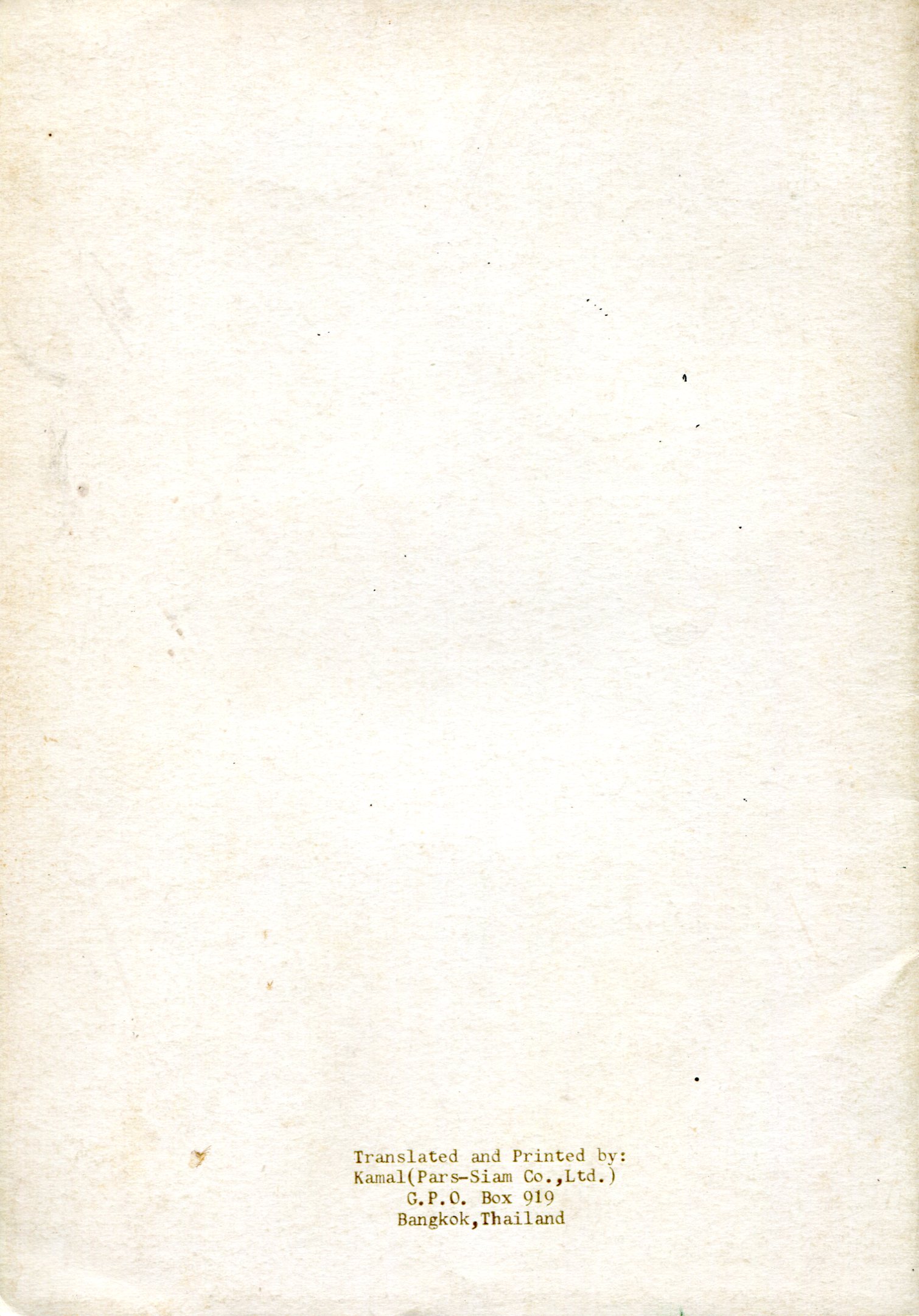 